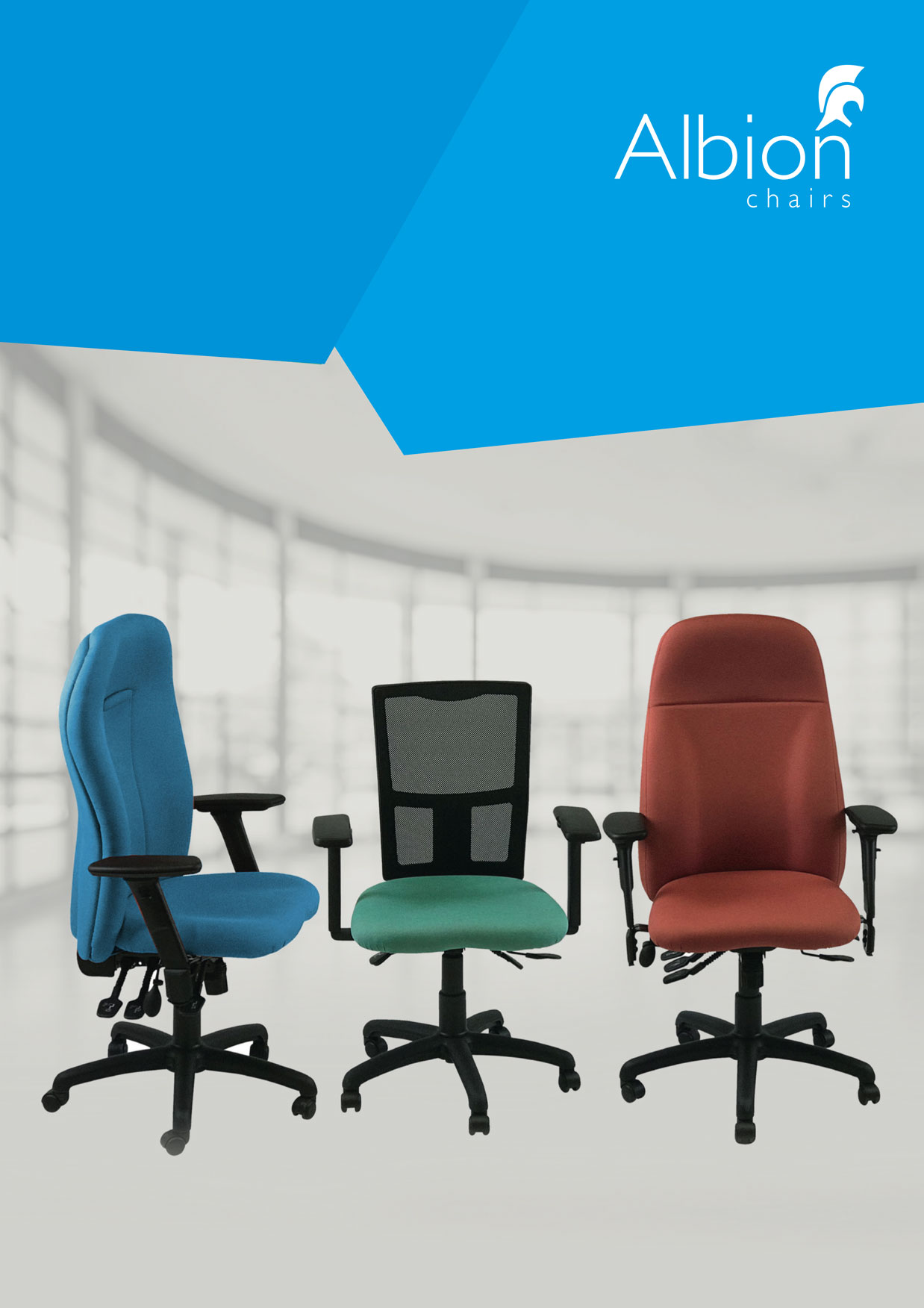 bundlesUni bundles epitomise workplace ergonomics made simple. All models allow for adjustment of: Back and seat tilt, backrest height, seat depth, arm height and lumbar support. A simpler code and a net price = fuss free specification.The Uni 0A, 1A and 11A offer a max weight limit of 120kgs (19 stones) and can be offered in  24/7 environments for a maximum of 18 months.The Uni 2A, 3A, 4A, 10A and 12A offer a max weight limit of 150kgs (23.5 stones) and can be offered in 24/7 environments for a maximum of 2 years. 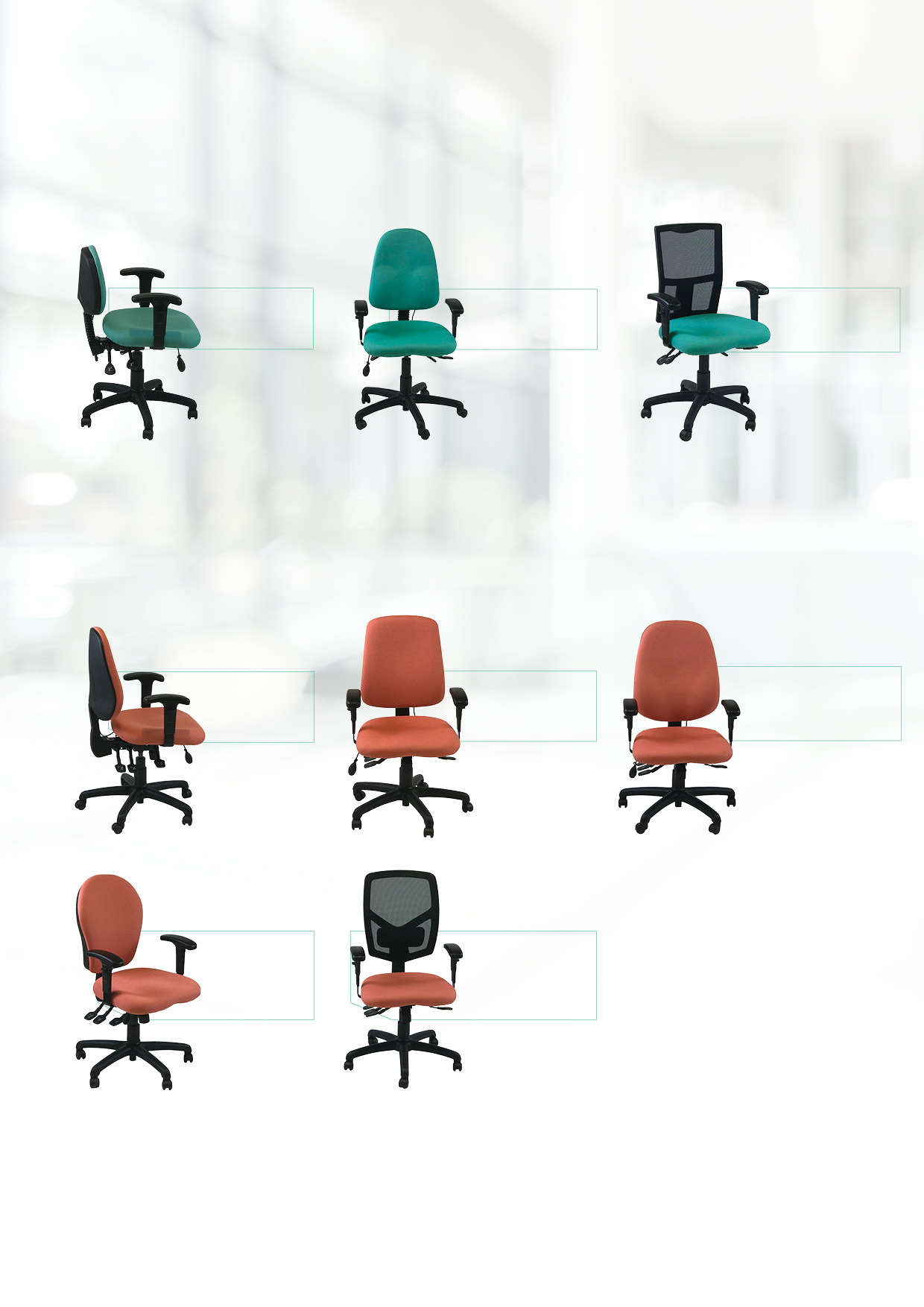 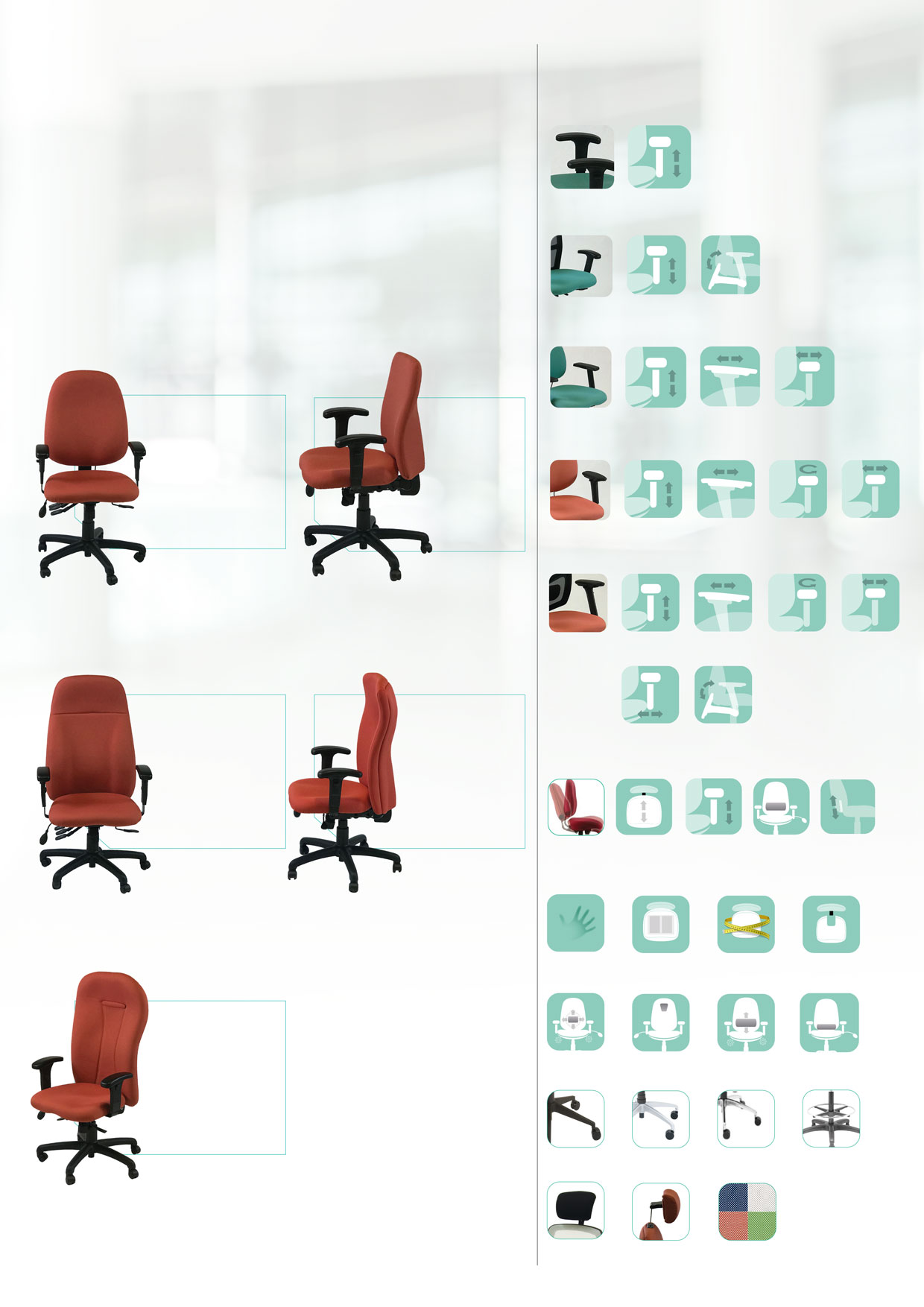 BacksYou can choose from 13 backs with the dimensions shown. Standard support comes with pump lumbar. All backs allow for backrest height adjustment.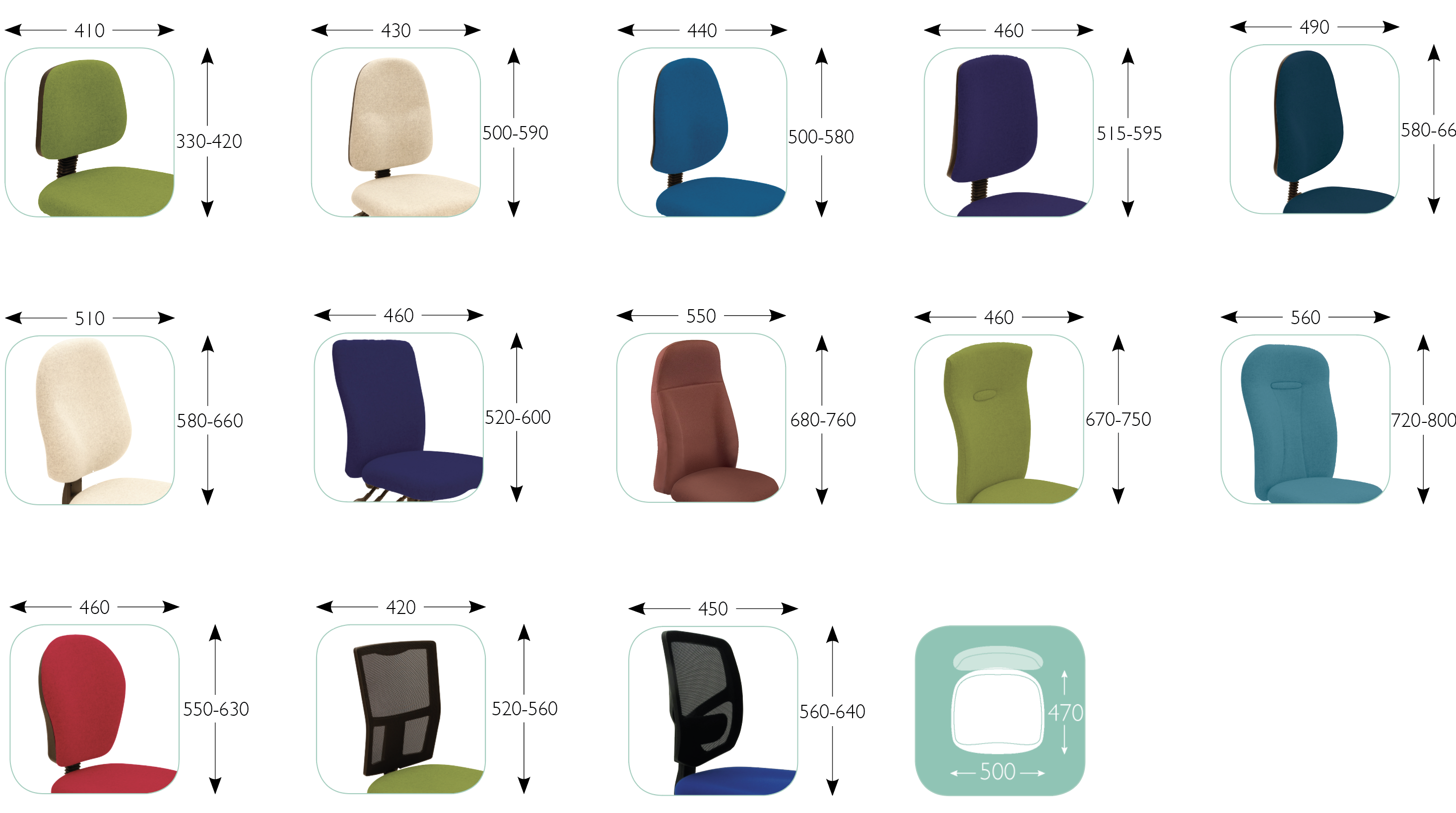 Fabric selector (for full choices see Sellers’ Guide page 53)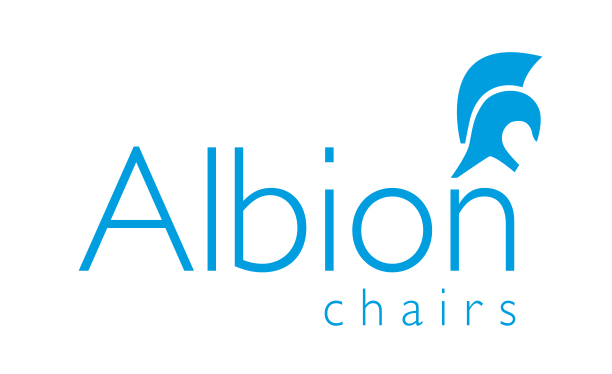 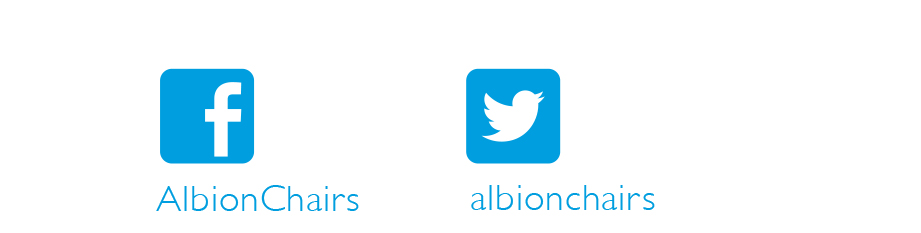 UNIMetrageCOMCOL2COL3COL4COL5COL6COL7COL8 UNI0 / 1 / 2 / 3 / 4 / 10 / 11 / 120.8-£10.00£13.07£26.00£43.58£63.26£92.78£122.29£161.65UNI  5 / 6 / 7 / 81.9-£20.00£26.00£57.63£92.78£139.16£196.80£264.27£292.38 UNI  9  2.8-£34.00£39.79£90.97£142.17£210.38£298.16£398.00£443.50ColumnCamira1Citadel, Era, Phoenix, Rivet, Target, Gravity2Advantage, Aspect, Canopy, Chateau, Main Line Plus, Manhattan, Manila, Patina, Sprint, Urban, Vita, X2, 
Xtreme, Xtreme CS3Honeycomb, Main Line Flax, Nexus424/7 +, 24/7 Flax, Aquarius, Blazer, Halcyon (Aspen, Cedar and blossom), Hemp, Hi Tech (anti static), Intervene (Plain and Texture), Kyoto, Landscape (Balance and Contact), Oceanic, Sumi,  Synergy